ATTACHMENT A-1: Survey (English)USDA CNPP Brand Health 2023 BaselineSCREEN 1: LANGUAGE PREFERENCEYou can take this survey in English or Spanish.  Which would you prefer?Ud. puede completar esta encuesta en Ingles o en Español, cual prefiere?English/InglesEspañol/SpanishNeither/Ninguno 	TERMINATESCREEN 2: PRIVACY ACT STATEMENTLegal Authority: USDA is authorized to collect this information under 42 USC 12651d (b)(13), (14), and (c)(11).Purpose:  This information will be used to inform an awareness campaign to increase familiarity with and eventual interest in participation in USDA programs.Routine Use:  Information may be disclosed for any use permitted under law. Information will only be used in aggregate without personally identifiable information, and is thus not subject to the Privacy Act.Disclosure:  All information collected will be collected privately and only reported anonymously, without any association with your information or personal information. Any information which would permit identification of the individual will be safeguarded and will be used only by persons engaged in and for the purpose of the survey, except as otherwise required by law. Participation in this research is voluntary and there are no penalties for refusing to answer any question. However, your cooperation in obtaining this much needed information is extremely important in order to ensure the completeness of the results.To continue, click NEXT.SCREEN 3: CONSENT FORMYou are being invited to participate in a research study on behalf of the United States Department of Agriculture (USDA) Center of Nutrition Policy and Promotion to inform a National Outreach Campaign. If you agree to take part in this study, you will be asked to complete an online survey. This survey will take you approximately 24 minutes to complete. You may not directly benefit from this research; however, we hope that your participation in the study may help USDA determine how to best communicate with the general public about specific programs.You agree to ask questions about the study if you don't understand something. If you have questions once the study is over, you can contact Glynis Donaldson at 703-842-0200.By clicking “I agree” below, you are indicating that you are at least 18 years old, have read and understood this consent form and agree to participate in this research study. Please print a copy of this page for your records.IF CLICKS ‘I DO NOT AGREE’, TERMINATE.  MUST CLICK ‘I AGREE’ TO CONTINUE.SCREEN 4: OMB BURDEN STATEMENT
OMB BURDEN STATEMENT: Public reporting burden for this collection is estimated to average 24 minutes per submission, including reviewing the screener and privacy act statement, reviewing instructions, gathering and maintaining the data needed, completing the form, and reviewing the collection of information. Comments on the burden or content of this instrument may be sent to U.S. Department of Agriculture, Food and Nutrition Service, Office of Policy Support, 1320 Braddock Place, 5th Floor, Alexandria, VA 22306 ATTN: PRA (0584-0524).  You are not required to respond to the collection unless the OMB control number and expiration date are current and valid. (See 5 C.F.R. 1320.5(b)(2)(i).).  The OMB control number is 0584-0524 with the expiration date of 02/28/2026.To continue, click NEXT.SCREENING: initial questions about respondent demographicsThe first few questions are to learn a little bit about you.Are you:	Mark all that apply.	Female                                           Male                                Transgender, non-binary, or another gender                Prefer not to say        EXCLUSIVEIn what year were you born?  Please type in the 4-digit year.________	TERMINATE AFTER 2005 (under 18)In which state do you live? [PULL-DOWN MENU; SET QUOTAS BY 4-WAY REGION OVERALL]IF (Q04=ALABAMA OR NEBRASKA) AND (Q03=AFTER 2004; under 19 years old), TERMINATE.In what type of community do you live?Urban, which is inside a city Suburban, which is just outside of a citySmall town or rural, which is farther outside of a city, like in the country SHOW Q06 & Q07 ON SAME SCREENAre you Hispanic, Latino/Latina, or of Spanish descent? 1         Yes2         No3         Prefer not to sayTo be sure we have a representative sample, which of the following categories describes your ethnic background/race?  Please select all that apply.White/Caucasian Black/African AmericanAsianNative Hawaiian or other Pacific IslanderAmerican Indian or Alaska NativeOtherPrefer not to say 	EXCLUSIVEASK Q08-Q11 AMONG HISPANIC AUDIENCE ONLY; Q06=1ACCULTURATION WILL BE DETERMINED USING Q08+Q09+Q10Q08-Q10 USES A POINTS SYSTEM; POINTS ARE LISTED NEXT TO RESPONSES BELOW IN BRACKETSACCULTURATION LEVELS ARE AS FOLLOWS:[ASK HISPANIC AUDIENCE ONLY, Q06=1] What language do you usually speak at home? 	[ALTERNATE 1 TO 5 AND 5 TO 1, ANCHOR OTHER]Only Spanish [5 POINTS]Mostly Spanish [4 POINTS]Spanish and English equally [3 POINTS]Mostly English [2 POINTS]Only English [1 POINT]Other [0 POINTS][ASK HISPANIC AUDIENCE ONLY, Q06=1] Thinking of your media habits, including television, the internet, social media, radio, and print newspapers and magazines, would you say you use…	[ALTERNATE 1 TO 5 AND 5 TO 1, ANCHOR OTHER]Only Spanish-language media [5 POINTS]Mostly Spanish-language media [4 POINTS]Spanish- and English-language media equally [3 POINTS]Mostly English-language media [2 POINTS]	Only English-language media [1 POINT]Other [0 POINTS][ASK HISPANIC AUDIENCE ONLY, Q06=1] Thinking about your overall cultural identification, would you say you feel…?ALTERNATE SHOWING 1 TO 5, 5 TO 1Much closer to the Hispanic/Latino culture [5 POINTS]Somewhat closer to the Hispanic/Latino culture [4 POINTS]Equally close to both Hispanic/Latino and U.S. cultures [3 POINTS]Somewhat closer to the U.S. culture [2 POINTS]Much closer to the U.S. culture [1 POINT][ASK HISPANIC AUDIENCE ONLY, Q06=1] Which of the following locations are you, your family, and/or your ancestors from? Please select all that apply.Antigua and BarbudaArgentinaBahamasBarbadosBelizeBoliviaChileColombiaCosta RicaCubaDominicaDominican RepublicEcuadorEl SalvadorGrenadaGuatemalaGuyanaHaitiHondurasJamaicaMexicoNicaraguaPanamaParaguayPeruPuerto RicoSaint LuciaSaint Vincent and the GrenadinesSpainSurinameTrinidad and TobagoUruguayUnited StatesVenezuelaOther, specify ________RESUME ASKING ALLHow many people live with you regularly and make up your “household,” including yourself? Your household is everyone who lives in your home (including children) and shares income and household expenses (bills, food, etc.). Your household may include people who are related to you and people who are not._____ Please enter the number of people in your household, including yourself[NUMERIC 1-99; REQUIRED]What was your approximate annual household income for 2022, before taxes, from all sources? This includes salaries, Social Security, pension, interest, and investment earnings.Under $30,000$30,000 to just below $35,000$35,000 to just below $40,000$40,000 to just below $45,000$45,000 to just below $55,000$55,000 to just below $65,000$65,000 to just below $75,000$75,000 to just below $85,000More than $85,000 CODE AS “LOW INCOME” IF MEETS ANY OF THE FOLLOWING REQUIREMENTS:If Q12=1 and Q13=1If Q12=2 and Q13 =1, 2If Q12=3 and Q13 =1, 2, 3If Q12=4 and Q13 =1, 2, 3, 4If Q12=5 and Q13 =1, 2, 3, 4, 5If Q12=6 and Q13 =1, 2, 3, 4, 5, 6If Q12=7 and Q13 =1, 2, 3, 4, 5, 6, 7If Q12=8 and Q13 =1, 2, 3, 4, 5, 6, 7, 8	IF DOES NOT FALL INTO THIS DEFINITION, CODE AS MIDDLE/HIGHER INCOME.BRAND FUNNELS: questions to gauge the brand health of MyPlate and its peer setNote: Q14-Q18 comprise the brand funnels for MyPlate and its peer set.What programs or organizations can you think of that communicate about healthy food choices?  PROGRAM 5 OPEN END BOXES.  REQUIRED.   INCLUDE OPTION FOR “Not sure”Thinking specifically about government programs, what government programs can you think of that communicate about healthy food choices?  If any of your responses to the previous question are government programs, please provide them again here. PROGRAM 5 OPEN END BOXES.  REQUIRED.   INCLUDE OPTION FOR “Not sure”Now, please indicate if you have ever heard of any of the following. 
Please select all that you have heard of.
RANDOMIZE.  SPLIT SAMPLE: HALF SEE PROGRAM NAME & LOGO, HALF SEE PROGRAM NAME ALONEMyPlate[ENGLISH VERSION; SHOW IF Q01=1:]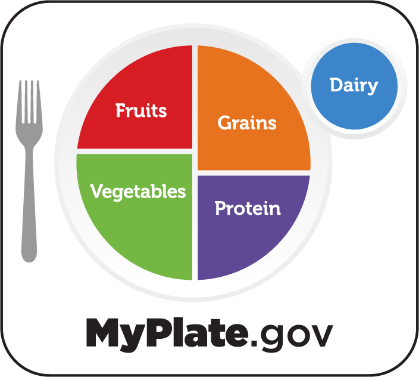 [SPANISH VERSION; SHOW IF Q01=2:]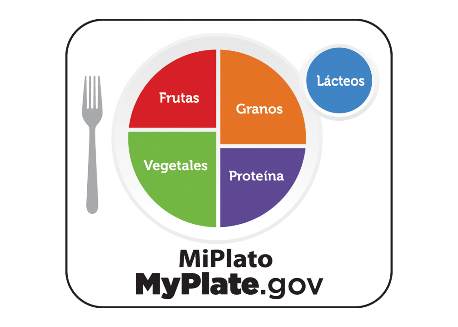 Text4Baby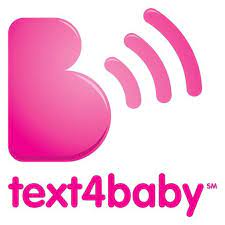 Fuel Up/Fuel Up to Play60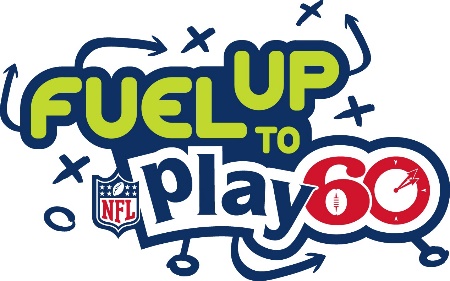 Move Your Way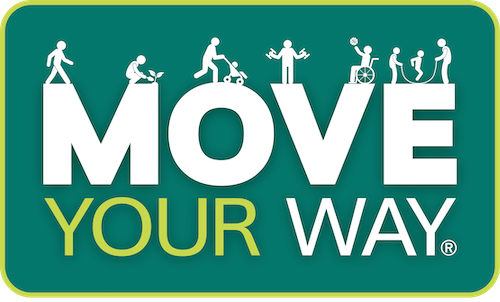 The Nutrition Facts Label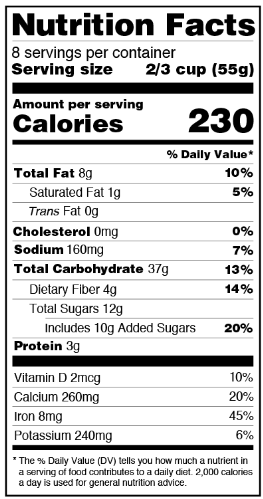 The Heart Truth/National Red Dress Day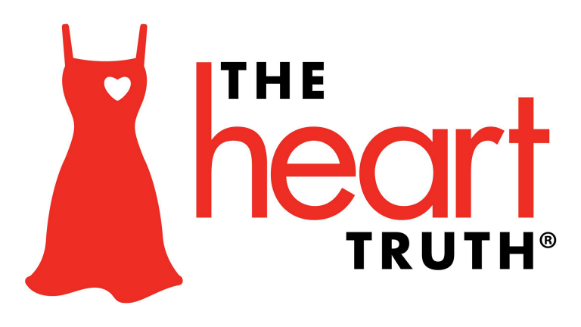 DASH Eating Plan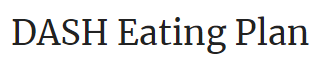 Let’s Move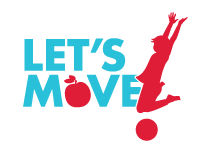 Team Nutrition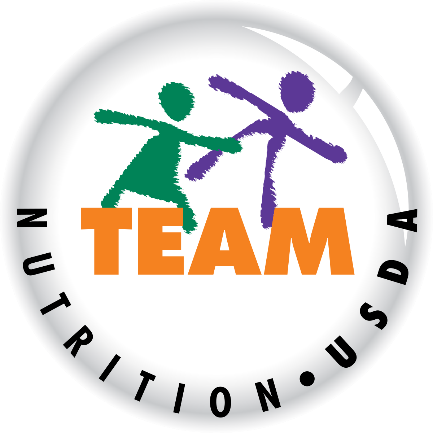 “SNAP” or the Supplemental Nutritional Assistance Program.  It is sometimes referred to and formerly known as “Food Stamps”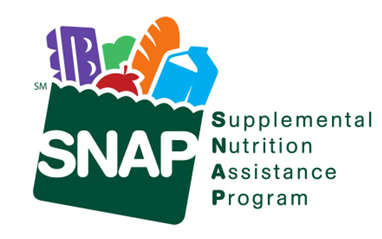  “WIC” or the Special Supplemental Nutrition Program for Women, Infants, and Children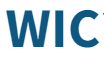 None of these 	EXCLUSIVE; ANCHORHow familiar are you with each of the following?
SHOW PROGRAMS AWARE; SELECTED IN Q16Very familiarSomewhat familiarNot too familiarNot familiar at all/I only know the nameNever heard of   [PROGRAMMER NOTE: IF BRAND SELECTED IN Q21, FLAG AS CHEATER FOR REVIEW]How favorable is your opinion of each of the following?
SHOW PROGRAMS FAMILIAR; SELECTED 1-3 IN Q17Very favorableSomewhat favorableNeutral/no opinionSomewhat unfavorableVery unfavorableNot sureDo you currently participate in or get services from any of the following? Select all that apply.	SHOW ORGANIZATIONS FAMILIAR EXCEPT MYPLATE; SELECTED 1-3 IN Q17.INCLUDE OPTION FOR “None of these”PROGRAMMING: CODE AUDIENCESWIC/SNAP PARTICIPANT: SELECTED WIC OR SNAP IN Q19WIC/SNAP ELIGIBLE: (LOW INCOME IN Q12/Q13) AND (DID NOT SELECT WIC OR SNAP IN Q19)OTHER: ALL OTHERSASK Q20 OF 3 RANDOM PROGRAMS SELECTED 1-3 IN Q17.  ALWAYS ASK MYPLATE IF SELECTED 1-3 IN Q17.How well do each of the descriptions below describe [INSERT PROGRAM]?Describes very wellDescribes somewhat/to some extentNeutral/not sureDoes not describe wellDoes not describe at allRANDOMIZEAccessibleConvenientEasy to useEducationalFor someone like meInclusiveRelevant to my cultureTrustworthyWell-respectedHelps me stay healthyOffers information relevant to my dietary needsHelps me find affordable ways to eat healthyUsefulInformativeMYPLATE BRAND: questions to gain insight into sentiments towards the MyPlate brand SPLIT SAMPLE; ASK IF DID NOT GET MYPLATE LOGO IN Q16Before today, had you seen this picture?[ENGLISH VERSION; SHOW IF Q01=1:][SPANISH VERSION; SHOW IF Q01=2:]YesNoNot sureRESUME ASKING ALLWhat words or phrases would you use to describe this image?  Please type in your answers. SHOW MYPLATE LOGO (ENGLISH VERSION IF Q01=1; SPANISH VERSION IF Q01=2). PROGRAM 10 OPEN END BOXES. REQUIRED. INCLUDE OPTION FOR “Not sure”[ASK IF SEEN LOGO; Q21=1] And where had you seen this logo before?  Select all that apply.RANDOMIZEAt school or as part of a class/seminarThrough a government program (e.g., WIC, SNAP, etc.)Through my doctor or another healthcare professionalA nutrition app or toolOn social mediaAn online advertisementThrough a workplace wellness programAt my grocery storeOn food labelsOn materials my child received from school/at my child’s schoolOther, specify _______	ANCHORNot sure			EXCLUSIVE; ANCHORASK Q24-Q27 IF FAMILIAR WITH MYPLATE; SELECTED 1-3 IN Q17You mentioned you have heard of MyPlate.  How likely are you to do each of the following in the next 3 months?Very likelySomewhat likelyNeutral/not sureNot very likelyNot likely at allRANDOMIZEVisit the MyPlate website, MyPlate.govFollow MyPlate on social mediaUse MyPlate to find recipesUse MyPlate to seek information about healthy eatingUse MyPlate to find affordable ways to eat healthyWhat makes you say you are [Q24a=1,2: likely to visit / Q24a=3: neutral or not sure about visiting / Q24a=4,5: not likely to visit] the MyPlate website in the next 3 months?  OPEN END; REQUIRED; CHECK FOR CHEATERSHere are some statements about MyPlate.  For each, please indicate how convincing it is as a reason to visit the MyPlate website, MyPlate.gov.Very convincingSomewhat convincingNeutralNot too convincingNot convincing at allNot sureRANDOMIZEMyPlate helps people learn how to eat healthyMyPlate provides guidance for portion sizesMyPlate provides information about the five food groups MyPlate offers tips for buying and preparing healthy food on a budgetMyPlate provides healthy recipes and ideasMyPlate has videos and resources that show you how to make healthy changesMyPlate helps you find savings on groceries in your areaMyPlate helps you find ways to make healthy meals for the whole familyMyPlate offers healthy eating recommendations based on scientific researchMyPlate is a program offered by the US Department of Agriculture, or USDAMyPlate provides tips and ideas for making small changes to be healthierMyPlate promotes long-term healthy eating habitsMyPlate promotes ways to live a longer, more active lifeMyPlate provides information that is relevant to my lifestyle MyPlate provides information that is relevant to my culture In your opinion, what could MyPlate.gov do to become a more valuable resource for individuals looking to improve what they eat? OPEN END; REQUIRED; INCLUDE OPTION FOR “Not sure”RESUME ASKING ALLIn general, how motivated are you to eat healthy foods?Very motivatedSomewhat motivatedNeither motivated nor unmotivatedNot motivatedIn the past year, have you…YesNoNot sureRANDOMIZEConsulted with a primary care physician/nurse practitioner about your dietBegun a new diet to lose weightContinued a diet to lose or maintain weightStarted a new fitness regimenKept a regular fitness regimenSearched for information about healthy eatingWorked toward specific goals to improve your healthHow much do you agree or disagree with each of the following statements?Agree stronglyAgree somewhatNeutralDisagree somewhatDisagree stronglyNot sureRANDOMIZEIt is more expensive to buy healthy foodsI often eat fast food because it is cheap and easy to getI often struggle with craving unhealthy foodsI no longer buy certain foods because the price has gone upMy loved ones often prefer to eat unhealthy mealsIt is generally difficult for me to prepare healthy foodsFood labels are difficult to understandI am not always sure what is considered the right amount of food to eatI am not always sure how much of each food group to eat at each mealIt is difficult for me to find healthy foods near meI don’t have time to prepare or eat healthy mealsDEMOGRAPHICS: questions about respondent demographicsNow just a few final questions for statistical purposes...What is the highest level of education you completed? Less than high schoolHigh schoolAssociate’s degreeBachelor's degreeAdvanced degree (Masters, PhD, MD, JD, etc.)Not sure/Prefer not to sayWhat is your marital status?  Are you…MarriedUnmarried but living with partnerSingleSeparatedDivorcedWidowedOtherPrefer not to sayWhat is your current employment status?Employed full-timeEmployed part-timeSelf-employedStudentHomemaker RetiredUnemployed, looking for workOtherNot sureAre you the parent/guardian of any children under age 18? YesNoPrefer not to say You’ve completed all the questions and your answers have been submitted. You may now close the survey window. Thank you for your participation.Q08-10 POINTS TOTALUNACCULTURATED11-15BI-CULTURAL6-10ACCULTURATED1-5